ПОСТАНОВЛЕНИЕ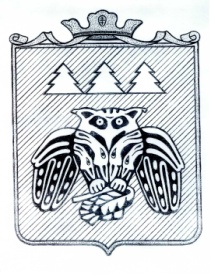 администрации муниципального образованиямуниципального района «Сыктывдинский»«Сыктывдiн» муниципальнöй районлöнмуниципальнöй юкöнса администрациялöнШУÖМ                                                   от  30  августа 2018 года                                                                                                № 8/780Руководствуясь пунктом 9 части 1 статьи 17 Федерального закона от 06.10.2003 № 131-ФЗ «Об общих принципах организации местного самоуправления в Российской Федерации», администрация муниципального образования муниципального района «Сыктывдинский», администрация муниципального образования муниципального района «Сыктывдинский»ПОСТАНОВЛЯЕТ: Внести в  постановление администрации МО МР «Сыктывдинский» от 20 июня 2018 года  № 6/556 «Об утверждении Положения о резерве управленческих кадров муниципального образования муниципального района «Сыктывдинский», Положения о комиссии по формированию и подготовке резерва управленческих кадров муниципального образования муниципального района «Сыктывдинский», состава комиссии по формированию и подготовке резерва управленческих кадров муниципального образования муниципального района «Сыктывдинский» (далее – постановление) следующие изменения: Приложение 3 постановления изложить в редакции согласно приложению 1.  Контроль за исполнением настоящего постановления возложить на заместителя руководителя муниципального района (А.И. Федюнева). Настоящее постановление вступает в силу со дня его подписания.Приложение 1 кпостановлению администрацииМО МР «Сыктывдинский»от   августа 2018 года № 8/   «Приложение 2к постановлению администрацииМО МР «Сыктывдинский»от  20 июня 2018 года  № 6/556Составкомиссии по формированию и подготовке резерва управленческих кадров                                                                    муниципального образования муниципального района «Сыктывдинский»Доронина Л.Ю. - исполняющий обязанности руководителя администрации муниципального района - председатель комиссии.Федюнева А.И.- заместитель руководителя администрации муниципального района – заместитель председателя комиссии.Сажина О.В. – главный специалист отдела общего обеспечения администрации муниципального образования муниципального района «Сыктывдинский», секретарь комиссии.Члены комиссии:Носов В.Ю. - заместитель руководителя администрации муниципального района;Алина С.В. – руководитель аппарата администрации муниципального образования муниципального района «Сыктывдинский»;Мамина Л.В. – начальник правового управления администрации муниципального образования муниципального района «Сыктывдинский»;Гудзь Е.В. – начальник отдела общего обеспечения администрации муниципального образования муниципального района «Сыктывдинский»;Ковалёва И.А. – консультант отдела общего обеспечения администрации муниципального образования муниципального района «Сыктывдинский»;Муравьев В.Н. - председатель	 представительства МОД «Коми войтыр» в Сыктывдинском районе (по согласованию);Полина Г.А. - председатель Совет ветеранов Сыктывдинского района (по согласованию); Шкодник А.М. – депутат Совета муниципального образования муниципального района «Сыктывдинский» (по согласованию).».О внесении изменений в постановление администрации МО МР «Сыктывдинский» от 20 июня 2018 года  № 6/556 Об утверждении Положения о резерве управленческих кадров муниципального образования муниципального района «Сыктывдинский», Положения о комиссии по формированию и подготовке резерва управленческих кадров муниципального образования муниципального района «Сыктывдинский», состава комиссии по формированию и подготовке резерва управленческих кадров муниципального образования муниципального района «Сыктывдинский»И.о. руководителя администрации муниципального района        Л.Ю. Доронина